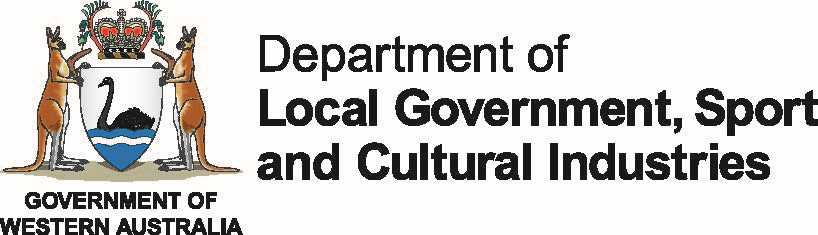 COMMUNITY GRANTS PROGRAMHarmony Week 2021 activities ($2000)Application FormDeadline 4.00pm Monday 19 October 2020Please read the funding guidelines carefully and speak to a member of the Office of Multicultural Interests’ (OMI) Community Engagement and Funding team before completing an application. Contact (08) 6552 1603 or email grants@omi.wa.gov.au for further information and assistance. Additional planning templates are available for your use on the ‘Project Planning’ page under the ‘Resources’ tab at www.omi.wa.gov.auSelect the way you learned about this funding round:  EligibilityIf you have answered ‘No’ to any of these questions, please contact the Grants Administrator on 
(08) 6552 1603 or email grants@omi.wa.gov.au * For auspiced grants, a separate Auspice Agreement form must be submitted with your grant application. The Auspice Guidelines and the Auspice Agreement form are available on the ‘Community Grants Program’ page under the ‘Funding’ tab at www.omi.wa.gov.auApplicant detailsOrganisation detailsThis is the group undertaking the project or activity. Organisation contactThis is the person legally authorised to enter into contracts on behalf of the organisation. This is generally the chairperson, president or equivalent officer.  Note: Personal information collected by OMI is handled in accordance with the Privacy Act 1988Project contactThis is the person responsible for the daily coordination of the project or activity.Organisation overview
In 50 words or less provide a summary of your organisation and community (if relevant), including its establishment in Western Australia and regular activities. 1. Activity details 1.1) Activity name:  1.2) Activity delivery date/s:  21 March as the United Nations’ International Day for the Elimination of Racial Discrimination is a day reserved for reflection and discussion. Harmony Week activities of a celebratory nature are held in the week leading up to this date. 1.3) If applicable, select if your activity has a particular focus:1.4) Provide an outline of your planned activity. Include who your target audience or community is, what will be involved, and when and where your activity will be held. 
You can attach or refer to evidence of this, such as a ‘project plan’ or an ‘activity schedule’. 1.5) Provide a brief overview of the people and the CaLD community or communities involved in planning and delivering your activity, including what and how they will contribute. 
You can attach or refer to evidence of this, such as letters of support from involved groups or a ‘project reach’ overview. 2. Participation2.1) Estimated number of people involved in the activity as participants or audience/spectators. 
If your activity is targeted to a particular age group, specify figures within the appropriate age range. Otherwise, only provide total estimated figures.2.2) Estimated number of personnel and partners involved in planning and delivering your activity.  3. Promotional plan3.1) Provide an overview of how you plan to promote your activity to your target audience or community, and how your activity will acknowledge Harmony Week.
For example, 1 x advertisement in community newspaper; 300 x flyers using Harmony Week branding will be distributed to mailboxes in local area; activity promoted on the OMI Harmony Week activities calendar.4. Risk management4.1) List the three highest risks associated with delivering your activity, and how you plan to mitigate them. Include any risks relevant to your activity as a result of COVID-19 (such as health restrictions on public gatherings). 
A ‘risk management plan’ may be attached to support your application.5. Activity budgetUse the table below to list the expenses your project will incur, identify the cash or in-kind income that will cover the expenses, and detail where the income is coming from. The grant request will be $2000. Include your organisation’s cash and in-kind contributions.Do not include GST in your costings.Affiliated bodyIf the requested grant amount, combined with any other grants or funding received from the Department of Local Government, Sport and Cultural Industries (including the Office of Multicultural Interests) comprises more than 50% of the applicant organisation’s total annual income for the 2020-21 financial year, the organisation is an Affiliated Body of the department. Acknowledgement of affiliated bodies is a requirement of the Department of Local Government, Sport and Cultural Industries (including the Office of Multicultural Interests) with the Financial Management Act 2016 and prescribed by the Treasurer’s instructions. Your provision of the following information will assist the Department of Local Government, Sport and Cultural Industries (including the Office of Multicultural Interests) in identifying affiliated bodies for disclosure in its 2020-21 Annual Report:Yes, our organisation is an affiliated body  	or No, our organisation is not an affiliated body  	Organisation taxation and banking detailsThese details should be for the applicant or the auspice body accepting the grant on behalf of the applicant.Taxation detailsBank account detailsGrant ConditionsIf successful, this application becomes the legally binding funding agreement and the funding is provided under the following terms and conditions:The funding is to be used solely for the specified activities approved by the Office of Multicultural Interests during the funding period.You must meet any funding conditions and/or progress and final reporting requirements as specified by the Office of Multicultural Interests.If you wish to change the approved activities or seek an extension of the funding period you must obtain the Office of Multicultural Interests’ prior written approval.Any part of the funds that are not used in accordance with Condition 1 must be repaid to the Office of Multicultural Interests unless you obtain prior written approval.If you breach any of these terms and conditions, the Office of Multicultural Interests can terminate the arrangement at any time without giving you prior notice.If you cease carrying out the activities for which the funding was made or if the Office of Multicultural Interests has terminated the arrangement on account of your breach or breaches of these conditions then:the balance of the unspent funding must be repaid to the Office of Multicultural Interests; andany property acquired with the funding must be transferred to another not-for-profit organisation with similar objects and purposes to you as approved by the Office of Multicultural Interests.This funding does not entitle your organisation to any further funding. The Office of Multicultural Interests will not be held responsible for the success of the activities for which the funding is provided or for any losses or additional costs incurred that are associated with the activities.You must comply with all Laws and with all the lawful requirements of any Government Agency relating to the approved activities. You must keep proper financial records in accordance with generally accepted accounting principles and practices. You must provide the Office of Multicultural Interests with any information or documentation relating to the funding or the approved activities promptly and properly upon request. You must allow the Auditor General for the State of Western Australia, or an authorised representative, to have access to and examine your records and information concerning this funding.The Office of Multicultural Interests is not liable for any accident or negligence resulting in any claim or damage arising from activities undertaken as part of this funding agreement. Your organisation is required to commit to continuous improvement in the area of child safeguarding aligned to the National Principles for Child Safe Organisations: 
childsafe.humanrights.gov.au/national-principlesYou may be required to complete a Child Safeguarding Self-Assessment by a date specified by the Office of Multicultural Interests. You must ensure that any employees or volunteers who are or may be exposed to children in undertaking the approved activities have a valid Working With Children Check (WWC check) and comply with the Working with Children (Criminal Record Checking) Act 2004, and you must provide proof of valid WWC Checks immediately upon request from the Office of Multicultural Interests. You are required, as relevant to the approved activities, to maintain sufficient insurance cover authorised by the Australian Prudential Regulation Authority and to provide a certificate of currency of the insurance cover upon request from the Office of Multicultural Interests. This includes, but is not limited to, Public Liability, Volunteer Insurance and Professional Indemnity. Your organisation must maintain a risk management plan in respect to the approved activities which has been prepared in a manner consistent with the Australian Standard on Risk Management AS/NZS ISO 31000:2009, and which addresses requirements of the relevant authorities.The Office of Multicultural Interests will not, by virtue of this funding, obtain ownership of any intellectual property in or in relation to any material you develop in relation to the approved activities, however you must grant the Office of Multicultural Interests a perpetual, irrevocable, royalty-free, world-wide, non-exclusive license to use, reproduce, adapt and publicise the whole or any part or parts of all promotional materials and reports brought into existence by or for the approved activities. Any individuals involved with the approved activities must not be exposed to significant promotions for alcohol or unhealthy foods and drinks during the funding period.You must advise the Office of Multicultural Interests of the outcome of any unconfirmed funding sources included in the original application and, if required, submit a revised activity plan and budget. An acknowledgement of funding assistance provided by the Department of Local Government, Sport and Cultural Industries and the Office of Multicultural Interests must be made, where appropriate, by:(logo) including on all promotional material produced for the activity (including without limitation all flyers, programs, brochures, certificates, letterhead, tickets, posters, newsletters, media advertising and other printed materials) the Department of Local Government, Sport and Cultural Industries logo which can be downloaded in the format required from: omi.wa.gov.au/events-and-training/harmony-week(acknowledgement) including on online and social media promotions of the activity, where appropriate, a prominent acknowledgment that reads: This project has been supported by the Department of Local Government, Sport and Cultural Industries as a part of Harmony Week; (invitations) providing the Minister for Citizenship and Multicultural Interests or the Minister’s representative, and an Office of Multicultural Interests representative an invitation to attend any official functions in relation to the activity;(verbal) in any announcements, speeches or official presentations in relation to the activity, include a verbal acknowledgement of the contribution and assistance of the Department of Local Government, Sport and Cultural Industries as a part of Harmony Week;(signage) allow the Office of Multicultural Interests to display signage at the site of the activity, which signage will be placed by the funding recipient in the most focal areas possible; (merchandise) it will display and distribute during the activity at the site of the activity, any promotional materials provided by the Office of Multicultural Interests for the purpose of distribution in the manner specified by the Office of Multicultural Interests;(contact details) it will allow the Office of Multicultural Interests to include details of the activity including contact information as provided in the application as a part of Harmony Week promotions;(promotion) it will provide the Office of Multicultural Interests copies of all activity promotional material a minimum of 21 days before the activity occurs (if requested). Examples of promotional materials include press releases, posters, postcards, programs and pamphlets. The Department of Local Government, Sport and Cultural Industries and the Office of Multicultural Interests may use the promotional material submitted for non-commercial promotional purposes only.For the purposes of conditions 23 – 26:“GST” means the goods and services tax applicable to any taxable supplies, as determined by the GST Act; and“GST Act” means New Tax System (Goods and Services Tax) Act 1999 (Cth) and includes all associated legislation and regulations;the terms “supply”, “tax invoice”, “taxable supply”, and “value” have the same meanings as in the GST Act.Where applicable, the total funds provided by the Office of Multicultural Interests will include an amount to cover any liability for GST.If the supply of anything under the funding agreement is a taxable supply under the GST Act, the funds shall be inclusive of GST.The obligation of the Office of Multicultural Interests to pay the GST on any supply by you under this agreement is conditional upon your prior issue of a tax invoice, which complies with the GST Act. This provision applies notwithstanding any law to the contrary.If the parties agree that the Office of Multicultural Interests will issue your organisation with a Recipient Created Tax Invoice (RCTI), then the parties hereby agree that:The Office of Multicultural Interests will issue an RCTI in respect of GST payable on the supply of the approved purpose and you will not issue a tax invoice in respect of that supply;You warrant that your organisation is registered for the purposes of GST and will notify the Office of Multicultural Interests in writing if it ceases to be registered for the purposes of GST during the funding period;The Office of Multicultural Interests warrants that it is registered for the purposes of GST and will notify you in writing if it ceases to be registered for the purposes of GST, or if it ceases to satisfy the requirements of the GST Act during the funding period; andThe Office of Multicultural Interests will indemnify and keep indemnified your organisation for GST and any related penalty that may arise from an understatement of the GST payable on the supply of the project for which the department issues an RCTI under the funding agreement.DeclarationThis declaration is made by the applicant or the auspice body on behalf of the applicant:I declare that I am currently authorised* to sign legal documents on behalf of the organisation.If the application is being auspiced, the Auspice Guidelines have been read and understood by the authorised officer of both the auspice body and the group undertaking the project or activity, and a signed Auspice Agreement form has been attached. I declare that all the information provided is true and correct.I declare that the organisation is financially viable and is able to meet all accountability requirements.I give permission to the Office of Multicultural Interests, if applicable, to contact any persons or organisations in the processing of this application and understand that information may be provided to other agencies, as appropriate.I am aware the Grant Conditions as outlined above will apply to ensure projects are appropriately completed and accountability requirements are met.I agree to ensure that risk management strategies and appropriate insurances are in place (e.g. worker’s compensation, volunteers, professional indemnity, public liability, motor vehicle etc.)I agree to ensure that all required building regulations, approvals and other legal requirements are met, including the Working with Children (Criminal Record Checking) Act 2004. I agree to run the project as stated and provide a final project report and statement of income and expenditure (signed by the authorised officer) to demonstrate how the funds were used to the Office of Multicultural Interests by the agreed date which will be outlined in the payment advice letter.ChecklistBefore submitting your application, please ensure that the following steps have been completed. This checklist is included to ensure that you provide all the required information for assessment of your application. Please tick off each step once complete and submit with your application:	The Funding Guidelines and Grant Conditions have been read and understood by the legally authorised officer. 						You have discussed your application with a member of the Office of Multicultural Interests Community Engagement and Funding team.  	All questions in this form have been completed.  	A copy of the applicant organisation’s (or auspice body’s) Certificate of Incorporation – or equivalent evidence of the organisation’s (or auspice body’s) not-for-profit status – has been attached. 	You have provided your ABN or, if you do not have an ABN, a ‘Statement by a Supplier form’ has been attached. 	If your application is being auspiced, the Auspice Agreement form has been attached. 	If your activity has a culture and arts focus, information about the involved professional artist or arts practitioner has been attached.  	Letter/s of support from participating groups are included to identify their support and contribution to the activity, where applicable.  	Any other documents to support your application have been attached (i.e. reports, samples of promotional material etc.), where applicable.  	The Declaration of this form has been signed by the applicant organisation’s or the auspice body’s legally authorised officer.Application submissionApplications and supporting documents must be received by the Office of Multicultural Interests by
4.00pm Monday 19 October 2020. No late applications will be accepted. Applications can be submitted by:EmailSend your application and supporting documents to grants@omi.wa.gov.au orPostSend your application and supporting documents to:Grants AdministratorOffice of Multicultural InterestsDepartment of Local Government, Sport and Cultural IndustriesPO Box 8349PERTH BUSINESS CENTRE  WA  6849Are you an incorporated association or not-for-profit organisation based in Western Australia, or an unincorporated not-for-profit association or community group being auspiced* by an incorporated association or not-for-profit organisation based in Western Australia? Yes       No  	Is your activity being held within 12-21 March 2021?Yes       No   Is your organisation or auspice body up to date with funding reporting with the Office of Multicultural Interests and the Department of Local Government, Sport and Cultural Industries? Organisations with outstanding reporting are not eligible.Yes       No   Legal name of organisation:Trading name (if applicable):Postal address:Suburb:Postcode:Telephone:Organisation website:Name:Position:Telephone:Mobile: Email: These contact details may be placed on the OMI database:These contact details may be placed on the OMI database:Yes   	No  	Name:Position:Telephone:Mobile: Email: Does your organisation have paid staff?Does your organisation have paid staff?No  	Yes  If yes, how many?Does your organisation have volunteers?Does your organisation have volunteers?No  		Yes  If yes, how many?Does your organisation have members?Does your organisation have members?No  		Yes  If yes, how many?   Culture and artsCulture and arts activities must involve a professional artist or arts practitioner working with the community to design and deliver the activity. You are required to attach or refer to information about the professional artist or arts practitioner.    Sport and active recreationSport and active recreation activities must involve the community participating in a primary activity requiring physical exertion and/or physical skill. Age groupParticipantsAudience/spectatorsChildren 11 years and underAdolescents 12-17 years Youth 18-25 yearsAdults 26-64 yearsSeniors 65 years and overTotalWhoNumberRole/sPaid staffVolunteersOrganisationsGrant request amount:$2000Total project amount:$  (1)Budget Items (i.e. what the money will be spent on.)(2)This Grant Request Amount($) (ex. GST)(3)Other Funding Amount($) (ex. GST)(4)In-Kind Support - Estimate the dollar value of the in-kind support ($)(5)Source & Status of Other Funding or 
In-kind Support. State if confirmed 
or unconfirmedExample only:Printing and Promotion$1000$2000$500ABC Council 
ConfirmedTotal:$2000ABN:Is your organisation registered for GST?Yes 		No Bank name:Bank branch: 
(suburb)Name of bank account:
(e.g. Youth Group Inc.)BSB number:
(must be 6 digits)Bank account number:
(up to 9 digits)Name of the organisation:Legally authorised officer name:Legally authorised officer position:Legally authorised officer email:Legally authorised officer telephone:Legally authorised officer signature:Witness name:Witness signature:Date: